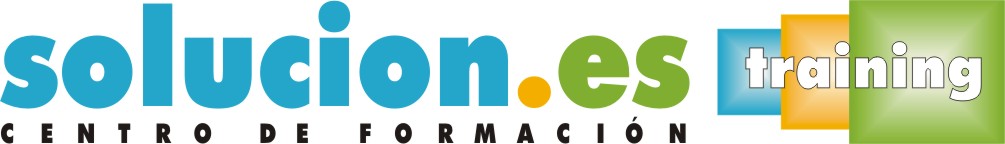  Curso On LineViolencia de género en la adolescenciaObjetivos:Conocer cómo hombres y mujeres construyen el género a lo largo de todo el ciclo vital, prestando especial atención al periodo de la adolescencia.Identificar los mecanismos que operan en la violencia de género, prestando especial atención a la violencia en la pareja que ocurre en las primeras relaciones en la adolescenciaTemario:La construcción del género en la adolescenciaIntroducciónEl estudio del géneroDesarrollo del género en la adolescenciaViolencia en parejas adolescentesIntroducciónGénero y violenciaViolencia de género en la adolescencia